ANEXOS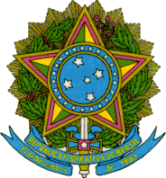 Ministério da EducaçãoSecretaria de Educação SuperiorINSCRIÇÃO PARA O PROJETO MILTON SANTOS DE ACESSO AO ENSINO SUPERIOR –      PROMISAES ANO/SEMESTRE______/______Maceió, AL,  ____/____/_______________________________________________ALUNO (ESTUDANTE PEC-G)______________________________________________________ RESPONSÁVEL PELO PROMISAES NA IFESUNIVERSIDADE FEDERAL DE ALAGOAS-UFALPRÓ-REITÓRIA DE GRADUAÇÃO - PROGRADCOORDENADORIA DE DESENVOLVIMENTO PEDAGÓGICO - CDPPROJETO MILTON SANTOS DE ACESSO AO ENSINO SUPERIOR- PROMISAESSELEÇÃO DE BOLSAS Nº do edital_________                       ano/semestre _______/_______FORMULÁRIO SIMEC (PREENCHER COM LETRA DE FORMA)____________________________________________                    _____/_____/_____                                        Assinatura						   DataMinistério da EducaçãoSecretaria de Educação SuperiorINFORMAÇÕES SOCIOECONÔMICAS E DECLARAÇÃO DE RENDADeclaro, ainda, não exercer atividade remunerada, exceto aquelas voltadas para fins acadêmicos ou de iniciação científica, nem receber auxílio financeiro de órgão governamental brasileiro.Declaro serem verdadeiras as informações acima prestadas.___________________________ 		    ________________________________    Local e data 				            Assinatura do aluno (PEC-G)RESPONSÁVEL PELO PROMISAES NA IFESMinistério da EducaçãoSecretaria de Educação SuperiorTERMO DE COMPROMISSOPelo presente instrumento a UNIVERSIDADE FEDERAL DE ALAGOAS e _______________________________________________________________________de nacionalidade ____________________________, portador do VITEM IV nº ___________________________________________ e do passaporte nº________________________________________, estudante do curso de ___________________________________ se comprometem junto à Secretaria  de Educação Superior do Ministério da Educação, a observar algumas condições  em relação a adesão ao Projeto Milton Santos de Acesso ao Ensino Superior – Promisaes.1º São responsabilidades da Instituição Federal de Educação Superior:Assinar, juntamente com o estudante selecionado, o presente Termo de Compromisso para o acesso ao auxílio financeiro concedido pelo Promisaes, devendo arquiva-lo;Elaborar e encaminhar, semestralmente, ao CGP relatórios referentes aos desligamentos, ao desempenho acadêmico e à frequência dos seus estudantes beneficiados pelo Projeto;Informar ao CGP a conclusão de curso por parte dos estudantes beneficiados;Informar ao estudante beneficiário que o benefício cessará caso o estudante seja desligado do PEC-G, apresente baixo rendimento escolar, exceda o número de faltas permitido ou não conclua o curso de graduação dentro do prazo estabelecido pela legislação pertinente. 2º São Responsabilidades do estudante beneficiário do Promisaes;Seguir as normas contidas no Protocolo do Programa de Estudantes Convênio de graduação – PEC-G, principalmente no que se refere à Cláusula 17, § 1º ao 8º, sobe pena de desligamento e suspensão do benefício; bem como as descritas no Edital nº xx/2020, de 23 de junho de 2020  - PROGRAD.Não exercer qualquer atividade remunerada (exceto as voltadas para fins curriculares e de iniciação científica) ou outro auxílio financeiro do governo brasileiro sob pena de desligamento do Promisaes a partir da data de admissão à atividade aqui descrita;Possuir conta corrente em um dos bancos brasileiros para recebimento, por depósito, do auxílio financeiro; O estudante beneficiado pelo Promisaes, desde que preenchidos todos os requisitos de permanência no projeto, terá direito a 06 parcelas da bolsa.UNIVERSIDADE FEDERAL DE ALAGOAS-UFALPRÓ-REITÓRIA DE GRADUAÇÃO - PROGRADCOORDENADORIA DE DESENVOLVIMENTO PEDAGÓGICO – CDPPROJETO MILTON SANTOS DE ACESSO AO ENSINO SUPERIOR- PROMISAESSELEÇÃO DE BOLSAS Nº do edital_________                       ano/semestre _______/_______FORMULÁRIO DE INFORMAÇÕES ADICIONAIS(PREENCHER COM LETRA DE FORMA)NOME:										       MATRÍCULA: - MORADIA EM MACEIÓMORA SOZINHO	   (    )DIVIDE MORADIA    (    )1.2.1 – COM QUANTAS PESSOAS? __________QUAL É O VALOR DO ALUGUEL DA RESIDÊNCIA INCLUINDO CONDOMÍNIO? R$  ________(anexar comprovante: cópias de 03 recibos de pagamento ou contrato de aluguel)BAIRRO DA RESIDÊNCIA  __________________________ QUANTOS ÔNIBUS NECESSITA POR DIA PARA DESLOCAMENTO À UFAL? _________– PROPRIEDADE DE BENS2.1 POSSUI VEÍCUILO AUTOMOTOR     	 (    )SIM          (    )NÃO2.1.2 QUAL?     (    )CARRO    (    )MOTO2.2 QUAL VALOR ATUAL DO BEM?  	CARRO R$ __________________				          	MOTO  R$ __________________– DADOS BANCÁRIOSCONTA PARA DEPÓSITO BANCÁRIOBANCO:                                AGÊNCIA:                           CONTA CORRENTE:3.2 POSSUI MAIS DE UMA CONTA BANCÁRIA?   SIM(    )      NÃO (    )– DECLARAÇÃO DE VERACIDADEDeclaro, sob pena de desclassificação do processo seletivo, ou suspensão/cancelamento da bolsa caso seja selecionado, que as informações por mim prestadas são verdadeiras.Maceió, AL _____ /_____/___________________________________________________AssinaturaDADOS PESSOAISNOME COMPLETO:________________________________________________________________________NOME COMPLETO:________________________________________________________________________NOME COMPLETO:________________________________________________________________________NOME DO PAI:_____________________________________________________________________________NOME DO PAI:_____________________________________________________________________________NOME DO PAI:_____________________________________________________________________________NOME DA MÃE:____________________________________________________________________________NOME DA MÃE:____________________________________________________________________________NOME DA MÃE:____________________________________________________________________________DATA DE NASCIMENTO:      _____/_____/_______             NACIONALIDADE:______________________DATA DE NASCIMENTO:      _____/_____/_______             NACIONALIDADE:______________________DATA DE NASCIMENTO:      _____/_____/_______             NACIONALIDADE:______________________RNE:_______________________________________Situação Regular: Sim  (       )          Não  (      )Situação Regular: Sim  (       )          Não  (      )ENDEREÇO NO BRASIL:_______________________________________________________________________________________________________________________________________________________________ENDEREÇO NO BRASIL:_______________________________________________________________________________________________________________________________________________________________ENDEREÇO NO BRASIL:_______________________________________________________________________________________________________________________________________________________________TELEFONE:_________________________________CELULAR:________________________________CELULAR:________________________________DADOS ESTUDANTISCURSO:_________________________________________________________________________________CURSO:_________________________________________________________________________________CURSO:_________________________________________________________________________________SEMESTRE E ANO DE INÍCIO:______ /_______SEMESTRE E ANO DE PROVÁVEL CONCLUSÃO:______/________PERÍODO LETIVO ATUAL:_____________VALOR DO ÍNDICE DE RENDIMENTO ACADÊMICO: _____________________Confirmação mediante apresentação de Histórico Escolar.Realiza atividade Extracurricular: Sim (      )     Não (      )Anexar cópia em caso afirmativo.PERÍODO LETIVO ATUAL:_____________VALOR DO ÍNDICE DE RENDIMENTO ACADÊMICO: _____________________Confirmação mediante apresentação de Histórico Escolar.Realiza atividade Extracurricular: Sim (      )     Não (      )Anexar cópia em caso afirmativo.PERÍODO LETIVO ATUAL:_____________VALOR DO ÍNDICE DE RENDIMENTO ACADÊMICO: _____________________Confirmação mediante apresentação de Histórico Escolar.Realiza atividade Extracurricular: Sim (      )     Não (      )Anexar cópia em caso afirmativo.CursoCPFNomeRNEMatrículaPaísPossui alguma bolsa?HabilitaçãoAno do IngressoPrevisão da ConclusãoRendimento Acadêmico AcumuladoSituaçãoObservaçõesDADOS PESSOAISDADOS PESSOAISDADOS PESSOAISNOME:NOME:NOME:SEXO: (   )M   (   )FPAÍS DE ORIGEM:PAÍS DE ORIGEM:PAÍS DE ORIGEM:PAÍS DE ORIGEM:NACIONALIDADE:ENDEREÇO NO BRASIL:ENDEREÇO NO BRASIL:ENDEREÇO NO BRASIL:ENDEREÇO NO BRASIL:CIDADE:CIDADE:UF:UF:CEP:CEP:DADOS DOS FAMILIARESDADOS DOS FAMILIARESDADOS DOS FAMILIARESDADOS DOS FAMILIARESNOME DO PAI:NOME DO PAI:NOME DO PAI:NOME DO PAI:NOME DA MÃE:NOME DA MÃE:NOME DA MÃE:NOME DA MÃE:NÚMERO DE DEPENDENTES DA FAMÍLIA:NÚMERO DE DEPENDENTES DA FAMÍLIA:NÚMERO DE DEPENDENTES DA FAMÍLIA:NÚMERO DE DEPENDENTES DA FAMÍLIA:ENDEREÇO NO PAÍS DE ORIGEM:ENDEREÇO NO PAÍS DE ORIGEM:ENDEREÇO NO PAÍS DE ORIGEM:ENDEREÇO NO PAÍS DE ORIGEM:MUNICÍPIO:MUNICÍPIO:MUNICÍPIO:MUNICÍPIO:ESTADO/PROVÍNCIA:ESTADO/PROVÍNCIA:CEP:CEP:CEP:CEP:TELEFONE: (     )TELEFONE: (     )FONTES DE RENDAFONTES DE RENDAFONTES DE RENDAFONTES DE RENDAFONTE FINANCIADORA DECLARADA NA INSCRIÇÃO DO PEC-G:  ______________RECEBE AUXÍLIO/BOLSA DO PAÍS DE ORIGEM? _______ (Não é impedimento para concorrer a Bolsa PROMISAES)FONTE FINANCIADORA DECLARADA NA INSCRIÇÃO DO PEC-G:  ______________RECEBE AUXÍLIO/BOLSA DO PAÍS DE ORIGEM? _______ (Não é impedimento para concorrer a Bolsa PROMISAES)FONTE FINANCIADORA DECLARADA NA INSCRIÇÃO DO PEC-G:  ______________RECEBE AUXÍLIO/BOLSA DO PAÍS DE ORIGEM? _______ (Não é impedimento para concorrer a Bolsa PROMISAES)FONTE FINANCIADORA DECLARADA NA INSCRIÇÃO DO PEC-G:  ______________RECEBE AUXÍLIO/BOLSA DO PAÍS DE ORIGEM? _______ (Não é impedimento para concorrer a Bolsa PROMISAES)COM QUE FREQÜÊNCIA RECEBE O(S) AUXÍLIO(S)?COM QUE FREQÜÊNCIA RECEBE O(S) AUXÍLIO(S)?RECEBE AUXÍLIO/BOLSA DO PAÍS DE ORIGEM?    (    ) SIM   (     ) NÃOObs: não é impedimento para concorrer ao auxílio PROMISAES.RECEBE AUXÍLIO/BOLSA DO PAÍS DE ORIGEM?    (    ) SIM   (     ) NÃOObs: não é impedimento para concorrer ao auxílio PROMISAES.RECEBE AUXÍLIO/BOLSA DO PAÍS DE ORIGEM?    (    ) SIM   (     ) NÃOObs: não é impedimento para concorrer ao auxílio PROMISAES.RECEBE AUXÍLIO/BOLSA DO PAÍS DE ORIGEM?    (    ) SIM   (     ) NÃOObs: não é impedimento para concorrer ao auxílio PROMISAES.VALORES EM REAIS (auxílio familiar mais auxílio bolsa):R$VALORES EM REAIS (auxílio familiar mais auxílio bolsa):R$RENDA FAMILIAR ANUAL (soma de toda a renda da família no período de 12 meses): R$RENDA FAMILIAR ANUAL (soma de toda a renda da família no período de 12 meses): R$RENDA FAMILIAR ANUAL (soma de toda a renda da família no período de 12 meses): R$RENDA FAMILIAR ANUAL (soma de toda a renda da família no período de 12 meses): R$RENDA FAMILIAR PER CAPITA ANUAL (divisão da renda familiar anual pelo número de componentes da família):  R$RENDA FAMILIAR PER CAPITA ANUAL (divisão da renda familiar anual pelo número de componentes da família):  R$Amauri da Silva BarrosPró-reitor de GraduaçãoEstudante-Convênio